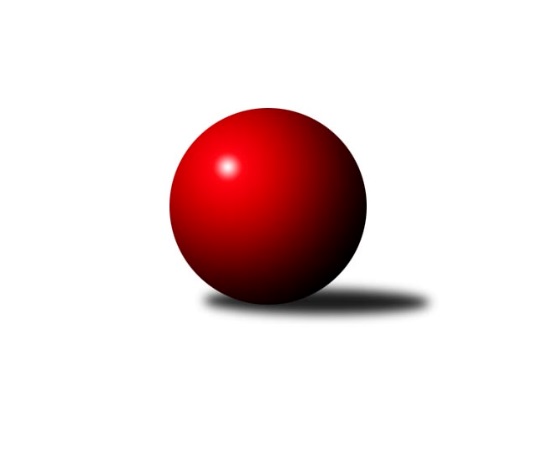 Č.15Ročník 2018/2019	26.4.2024 1. KLM 2018/2019Statistika 15. kolaTabulka družstev:		družstvo	záp	výh	rem	proh	skore	sety	průměr	body	plné	dorážka	chyby	1.	KK Slavoj Praha	14	10	2	2	78.0 : 34.0 	(199.0 : 137.0)	3453	22	2279	1174	14	2.	TJ Centropen Dačice	15	11	0	4	74.0 : 46.0 	(204.0 : 156.0)	3438	22	2246	1193	13.5	3.	KK Slovan Rosice	15	10	1	4	79.5 : 40.5 	(203.5 : 156.5)	3400	21	2251	1149	18.3	4.	TJ Loko České Velenice	15	9	0	6	61.5 : 58.5 	(181.5 : 178.5)	3386	18	2226	1160	17.9	5.	KK Lokomotiva Tábor	14	8	0	6	53.0 : 59.0 	(165.0 : 171.0)	3329	16	2199	1129	21.8	6.	TJ Valašské Meziříčí	15	8	0	7	62.0 : 58.0 	(184.5 : 175.5)	3390	16	2257	1133	15.7	7.	TJ Třebíč	13	7	1	5	54.0 : 50.0 	(153.0 : 159.0)	3418	15	2243	1175	17.2	8.	SKK Hořice	15	6	2	7	57.5 : 62.5 	(180.0 : 180.0)	3368	14	2223	1144	14.4	9.	KK Hvězda Trnovany	15	6	0	9	53.0 : 67.0 	(165.0 : 195.0)	3359	12	2239	1120	21.5	10.	KK Zábřeh	15	3	1	11	45.0 : 75.0 	(162.0 : 198.0)	3360	7	2228	1132	19.5	11.	SKK Jičín	15	3	1	11	41.5 : 78.5 	(146.5 : 213.5)	3289	7	2214	1075	24.8	12.	TJ Sokol Duchcov	15	3	0	12	45.0 : 75.0 	(168.0 : 192.0)	3328	6	2236	1092	28.1Tabulka doma:		družstvo	záp	výh	rem	proh	skore	sety	průměr	body	maximum	minimum	1.	KK Slovan Rosice	8	7	0	1	52.0 : 12.0 	(125.5 : 66.5)	3485	14	3576	3347	2.	TJ Centropen Dačice	8	7	0	1	45.0 : 19.0 	(116.0 : 76.0)	3498	14	3614	3411	3.	KK Slavoj Praha	7	5	2	0	41.0 : 15.0 	(107.5 : 60.5)	3450	12	3543	3353	4.	TJ Loko České Velenice	7	5	0	2	32.5 : 23.5 	(92.0 : 76.0)	3495	10	3545	3450	5.	KK Hvězda Trnovany	8	5	0	3	39.0 : 25.0 	(102.0 : 90.0)	3430	10	3485	3305	6.	KK Lokomotiva Tábor	8	5	0	3	32.5 : 31.5 	(99.0 : 93.0)	3246	10	3303	3170	7.	TJ Valašské Meziříčí	8	4	0	4	31.0 : 33.0 	(97.5 : 94.5)	3487	8	3576	3376	8.	TJ Třebíč	6	3	1	2	24.0 : 24.0 	(72.0 : 72.0)	3424	7	3460	3365	9.	SKK Hořice	7	3	1	3	28.5 : 27.5 	(93.5 : 74.5)	3419	7	3476	3375	10.	TJ Sokol Duchcov	7	3	0	4	29.0 : 27.0 	(87.0 : 81.0)	3416	6	3509	3289	11.	SKK Jičín	7	3	0	4	25.0 : 31.0 	(78.5 : 89.5)	3309	6	3349	3264	12.	KK Zábřeh	7	2	0	5	23.0 : 33.0 	(80.0 : 88.0)	3303	4	3342	3249Tabulka venku:		družstvo	záp	výh	rem	proh	skore	sety	průměr	body	maximum	minimum	1.	KK Slavoj Praha	7	5	0	2	37.0 : 19.0 	(91.5 : 76.5)	3454	10	3540	3255	2.	TJ Valašské Meziříčí	7	4	0	3	31.0 : 25.0 	(87.0 : 81.0)	3373	8	3478	3249	3.	TJ Třebíč	7	4	0	3	30.0 : 26.0 	(81.0 : 87.0)	3418	8	3569	3273	4.	TJ Centropen Dačice	7	4	0	3	29.0 : 27.0 	(88.0 : 80.0)	3430	8	3601	3268	5.	TJ Loko České Velenice	8	4	0	4	29.0 : 35.0 	(89.5 : 102.5)	3372	8	3490	3223	6.	KK Slovan Rosice	7	3	1	3	27.5 : 28.5 	(78.0 : 90.0)	3387	7	3533	3213	7.	SKK Hořice	8	3	1	4	29.0 : 35.0 	(86.5 : 105.5)	3360	7	3465	3253	8.	KK Lokomotiva Tábor	6	3	0	3	20.5 : 27.5 	(66.0 : 78.0)	3342	6	3444	3191	9.	KK Zábřeh	8	1	1	6	22.0 : 42.0 	(82.0 : 110.0)	3368	3	3439	3256	10.	KK Hvězda Trnovany	7	1	0	6	14.0 : 42.0 	(63.0 : 105.0)	3355	2	3397	3264	11.	SKK Jičín	8	0	1	7	16.5 : 47.5 	(68.0 : 124.0)	3286	1	3396	3099	12.	TJ Sokol Duchcov	8	0	0	8	16.0 : 48.0 	(81.0 : 111.0)	3329	0	3427	3223Tabulka podzimní části:		družstvo	záp	výh	rem	proh	skore	sety	průměr	body	doma	venku	1.	KK Slavoj Praha	11	8	1	2	62.0 : 26.0 	(154.5 : 109.5)	3481	17 	4 	1 	0 	4 	0 	2	2.	TJ Centropen Dačice	11	8	0	3	52.0 : 36.0 	(147.0 : 117.0)	3470	16 	5 	0 	1 	3 	0 	2	3.	KK Slovan Rosice	11	7	1	3	59.0 : 29.0 	(153.5 : 110.5)	3373	15 	5 	0 	1 	2 	1 	2	4.	TJ Loko České Velenice	11	7	0	4	45.0 : 43.0 	(135.5 : 128.5)	3390	14 	3 	0 	1 	4 	0 	3	5.	TJ Třebíč	11	6	1	4	46.0 : 42.0 	(132.0 : 132.0)	3419	13 	2 	1 	2 	4 	0 	2	6.	TJ Valašské Meziříčí	11	6	0	5	45.0 : 43.0 	(132.0 : 132.0)	3393	12 	2 	0 	4 	4 	0 	1	7.	KK Lokomotiva Tábor	11	6	0	5	39.5 : 48.5 	(125.5 : 138.5)	3330	12 	3 	0 	2 	3 	0 	3	8.	SKK Hořice	11	4	2	5	43.5 : 44.5 	(134.0 : 130.0)	3355	10 	1 	1 	3 	3 	1 	2	9.	KK Hvězda Trnovany	11	4	0	7	39.0 : 49.0 	(120.5 : 143.5)	3341	8 	4 	0 	3 	0 	0 	4	10.	SKK Jičín	11	3	1	7	34.0 : 54.0 	(110.0 : 154.0)	3304	7 	3 	0 	2 	0 	1 	5	11.	KK Zábřeh	11	3	0	8	34.0 : 54.0 	(119.5 : 144.5)	3322	6 	2 	0 	5 	1 	0 	3	12.	TJ Sokol Duchcov	11	1	0	10	29.0 : 59.0 	(120.0 : 144.0)	3331	2 	1 	0 	4 	0 	0 	6Tabulka jarní části:		družstvo	záp	výh	rem	proh	skore	sety	průměr	body	doma	venku	1.	TJ Centropen Dačice	4	3	0	1	22.0 : 10.0 	(57.0 : 39.0)	3398	6 	2 	0 	0 	1 	0 	1 	2.	KK Slovan Rosice	4	3	0	1	20.5 : 11.5 	(50.0 : 46.0)	3492	6 	2 	0 	0 	1 	0 	1 	3.	KK Slavoj Praha	3	2	1	0	16.0 : 8.0 	(44.5 : 27.5)	3360	5 	1 	1 	0 	1 	0 	0 	4.	KK Lokomotiva Tábor	3	2	0	1	13.5 : 10.5 	(39.5 : 32.5)	3229	4 	2 	0 	1 	0 	0 	0 	5.	TJ Valašské Meziříčí	4	2	0	2	17.0 : 15.0 	(52.5 : 43.5)	3443	4 	2 	0 	0 	0 	0 	2 	6.	TJ Loko České Velenice	4	2	0	2	16.5 : 15.5 	(46.0 : 50.0)	3427	4 	2 	0 	1 	0 	0 	1 	7.	TJ Sokol Duchcov	4	2	0	2	16.0 : 16.0 	(48.0 : 48.0)	3376	4 	2 	0 	0 	0 	0 	2 	8.	SKK Hořice	4	2	0	2	14.0 : 18.0 	(46.0 : 50.0)	3413	4 	2 	0 	0 	0 	0 	2 	9.	KK Hvězda Trnovany	4	2	0	2	14.0 : 18.0 	(44.5 : 51.5)	3395	4 	1 	0 	0 	1 	0 	2 	10.	TJ Třebíč	2	1	0	1	8.0 : 8.0 	(21.0 : 27.0)	3410	2 	1 	0 	0 	0 	0 	1 	11.	KK Zábřeh	4	0	1	3	11.0 : 21.0 	(42.5 : 53.5)	3398	1 	0 	0 	0 	0 	1 	3 	12.	SKK Jičín	4	0	0	4	7.5 : 24.5 	(36.5 : 59.5)	3254	0 	0 	0 	2 	0 	0 	2 Zisk bodů pro družstvo:		jméno hráče	družstvo	body	zápasy	v %	dílčí body	sety	v %	1.	Zdeněk Gartus 	KK Slavoj Praha 	13	/	14	(93%)	42	/	56	(75%)	2.	Daniel Kovář 	TJ Centropen Dačice 	12	/	15	(80%)	38	/	60	(63%)	3.	Zdeněk Dvořák 	TJ Loko České Velenice 	12	/	15	(80%)	35.5	/	60	(59%)	4.	Michal Koubek 	KK Hvězda Trnovany 	11	/	15	(73%)	34	/	60	(57%)	5.	Adam Palko 	KK Slovan Rosice 	10	/	13	(77%)	33	/	52	(63%)	6.	Josef Šálek 	KK Hvězda Trnovany 	10	/	14	(71%)	36	/	56	(64%)	7.	Ivo Fabík 	KK Slovan Rosice 	10	/	14	(71%)	31.5	/	56	(56%)	8.	Pavel Louda 	SKK Jičín 	10	/	14	(71%)	29	/	56	(52%)	9.	Tomáš Cabák 	TJ Valašské Meziříčí 	10	/	15	(67%)	37	/	60	(62%)	10.	Jiří Zemek 	KK Slovan Rosice 	9	/	12	(75%)	31	/	48	(65%)	11.	Petr Chval 	KK Lokomotiva Tábor 	9	/	13	(69%)	35.5	/	52	(68%)	12.	Petr Žahourek 	TJ Centropen Dačice 	9	/	13	(69%)	34.5	/	52	(66%)	13.	Jan Vařák 	KK Slovan Rosice 	9	/	13	(69%)	33	/	52	(63%)	14.	Jiří Mikoláš 	TJ Třebíč 	9	/	13	(69%)	31	/	52	(60%)	15.	Vojtěch Tulka 	SKK Hořice 	9	/	13	(69%)	29.5	/	52	(57%)	16.	Jaroslav Hažva 	KK Slavoj Praha 	9	/	14	(64%)	39	/	56	(70%)	17.	Jiří Němec 	TJ Centropen Dačice 	9	/	14	(64%)	33.5	/	56	(60%)	18.	Karel Smažík 	KK Lokomotiva Tábor 	9	/	14	(64%)	31	/	56	(55%)	19.	Petr Pavlík 	KK Slavoj Praha 	9	/	14	(64%)	30.5	/	56	(54%)	20.	Martin Sitta 	KK Zábřeh 	9	/	15	(60%)	36	/	60	(60%)	21.	Jiří Drábek 	SKK Jičín 	9	/	15	(60%)	34.5	/	60	(58%)	22.	Martin Hažva 	SKK Hořice 	9	/	15	(60%)	33	/	60	(55%)	23.	Marek Ollinger 	KK Zábřeh 	9	/	15	(60%)	32	/	60	(53%)	24.	Jaroslav Bulant 	TJ Sokol Duchcov 	9	/	15	(60%)	31	/	60	(52%)	25.	Jan Mecerod 	KK Slovan Rosice 	8.5	/	12	(71%)	29	/	48	(60%)	26.	Kamil Nestrojil 	TJ Třebíč 	8	/	12	(67%)	28.5	/	48	(59%)	27.	Robert Pevný 	TJ Třebíč 	8	/	13	(62%)	29.5	/	52	(57%)	28.	Radim Metelka 	TJ Valašské Meziříčí 	8	/	15	(53%)	38	/	60	(63%)	29.	Mojmír Holec 	TJ Centropen Dačice 	8	/	15	(53%)	34	/	60	(57%)	30.	David Kuděj 	KK Slavoj Praha 	7	/	11	(64%)	25.5	/	44	(58%)	31.	František Rusín 	KK Slavoj Praha 	7	/	11	(64%)	22.5	/	44	(51%)	32.	Ladislav Chmel 	TJ Loko České Velenice 	7	/	12	(58%)	25.5	/	48	(53%)	33.	Michal Juroška 	TJ Valašské Meziříčí 	7	/	12	(58%)	23	/	48	(48%)	34.	Jiří Semelka 	TJ Sokol Duchcov 	7	/	14	(50%)	28	/	56	(50%)	35.	Josef Sitta 	KK Zábřeh 	7	/	14	(50%)	27	/	56	(48%)	36.	Jaromír Šklíba 	SKK Hořice 	7	/	15	(47%)	33	/	60	(55%)	37.	Lukáš Vik 	SKK Hořice 	6.5	/	14	(46%)	26.5	/	56	(47%)	38.	Václav Rypel 	TJ Třebíč 	6	/	7	(86%)	19	/	28	(68%)	39.	Miloš Civín 	TJ Sokol Duchcov 	6	/	10	(60%)	20.5	/	40	(51%)	40.	Dalibor Matyáš 	KK Slovan Rosice 	6	/	11	(55%)	20	/	44	(45%)	41.	Ondřej Touš 	TJ Loko České Velenice 	6	/	12	(50%)	28.5	/	48	(59%)	42.	Ladislav Takáč 	KK Lokomotiva Tábor 	6	/	12	(50%)	23.5	/	48	(49%)	43.	Karel Novák 	TJ Centropen Dačice 	6	/	14	(43%)	32	/	56	(57%)	44.	Milan Stránský 	KK Hvězda Trnovany 	6	/	14	(43%)	26.5	/	56	(47%)	45.	Pavel Jedlička 	KK Hvězda Trnovany 	6	/	14	(43%)	24	/	56	(43%)	46.	Radek Kroupa 	SKK Hořice 	6	/	15	(40%)	28.5	/	60	(48%)	47.	Branislav Černuška 	TJ Loko České Velenice 	5.5	/	15	(37%)	28	/	60	(47%)	48.	Dalibor Tuček 	TJ Valašské Meziříčí 	5	/	5	(100%)	16.5	/	20	(83%)	49.	Josef Pecha 	TJ Sokol Duchcov 	5	/	10	(50%)	22	/	40	(55%)	50.	Zdenek Ransdorf 	TJ Sokol Duchcov 	5	/	11	(45%)	25.5	/	44	(58%)	51.	Tomáš Maroušek 	TJ Loko České Velenice 	5	/	11	(45%)	22.5	/	44	(51%)	52.	Tomáš Dražil 	KK Zábřeh 	5	/	11	(45%)	19.5	/	44	(44%)	53.	Dalibor Lang 	TJ Třebíč 	5	/	12	(42%)	22	/	48	(46%)	54.	Dalibor Jandík 	TJ Valašské Meziříčí 	5	/	12	(42%)	21.5	/	48	(45%)	55.	Jiří Axman st.	KK Slovan Rosice 	5	/	12	(42%)	21	/	48	(44%)	56.	Jaroslav Mihál 	KK Lokomotiva Tábor 	5	/	12	(42%)	19.5	/	48	(41%)	57.	František Kopecký 	TJ Sokol Duchcov 	5	/	12	(42%)	19	/	48	(40%)	58.	Jaroslav Soukup 	SKK Jičín 	5	/	13	(38%)	21.5	/	52	(41%)	59.	Petr Kolář 	SKK Jičín 	5	/	15	(33%)	19	/	60	(32%)	60.	David Kášek 	KK Lokomotiva Tábor 	4.5	/	13	(35%)	26	/	52	(50%)	61.	Petr Babák 	TJ Valašské Meziříčí 	4	/	6	(67%)	13.5	/	24	(56%)	62.	Lukáš Janko 	KK Slavoj Praha 	4	/	7	(57%)	17.5	/	28	(63%)	63.	Pavel Kabelka 	TJ Centropen Dačice 	4	/	8	(50%)	13	/	32	(41%)	64.	Evžen Valtr 	KK Slavoj Praha 	4	/	9	(44%)	17	/	36	(47%)	65.	Petr Fabian 	KK Hvězda Trnovany 	4	/	10	(40%)	16.5	/	40	(41%)	66.	Zbyněk Dvořák 	TJ Loko České Velenice 	4	/	11	(36%)	21	/	44	(48%)	67.	Zdeněk Švub 	KK Zábřeh 	4	/	15	(27%)	23.5	/	60	(39%)	68.	Josef Brtník 	TJ Centropen Dačice 	3	/	6	(50%)	13.5	/	24	(56%)	69.	Jiří Baier 	SKK Hořice 	3	/	6	(50%)	13	/	24	(54%)	70.	Miroslav Dvořák 	TJ Loko České Velenice 	3	/	9	(33%)	15.5	/	36	(43%)	71.	Roman Bureš 	SKK Jičín 	3	/	9	(33%)	14	/	36	(39%)	72.	Daniel Šefr 	TJ Valašské Meziříčí 	3	/	11	(27%)	16.5	/	44	(38%)	73.	Jiří Flídr 	KK Zábřeh 	3	/	14	(21%)	16	/	56	(29%)	74.	Pavel Nežádal 	SKK Hořice 	2	/	3	(67%)	5.5	/	12	(46%)	75.	Roman Voráček 	KK Hvězda Trnovany 	2	/	7	(29%)	11	/	28	(39%)	76.	Vladimír Výrek 	TJ Valašské Meziříčí 	2	/	7	(29%)	10.5	/	28	(38%)	77.	Mojmír Novotný 	TJ Třebíč 	2	/	12	(17%)	14.5	/	48	(30%)	78.	Oldřich Roubek 	KK Lokomotiva Tábor 	2	/	13	(15%)	17.5	/	52	(34%)	79.	Luboš Kolařík 	SKK Jičín 	1.5	/	3	(50%)	5	/	12	(42%)	80.	Bohumil Maroušek 	TJ Loko České Velenice 	1	/	1	(100%)	3	/	4	(75%)	81.	Petr Vojtíšek 	TJ Centropen Dačice 	1	/	1	(100%)	2.5	/	4	(63%)	82.	Martin Kuropata 	TJ Valašské Meziříčí 	1	/	1	(100%)	2	/	4	(50%)	83.	Ondřej Černý 	SKK Hořice 	1	/	2	(50%)	6	/	8	(75%)	84.	Matouš Krajzinger 	TJ Valašské Meziříčí 	1	/	2	(50%)	3	/	8	(38%)	85.	Václav Švub 	KK Zábřeh 	1	/	3	(33%)	6	/	12	(50%)	86.	Daniel Aujezdský 	KK Lokomotiva Tábor 	1	/	3	(33%)	6	/	12	(50%)	87.	Pavel Kaan 	SKK Jičín 	1	/	4	(25%)	4.5	/	16	(28%)	88.	František Dobiáš 	TJ Sokol Duchcov 	1	/	7	(14%)	11	/	28	(39%)	89.	Zdeněk Kandl 	KK Hvězda Trnovany 	1	/	8	(13%)	10	/	32	(31%)	90.	Jaroslav Soukup 	SKK Jičín 	1	/	11	(9%)	14	/	44	(32%)	91.	Martin Zvoníček 	SKK Hořice 	0	/	1	(0%)	2	/	4	(50%)	92.	Vladimír Kučera 	KK Lokomotiva Tábor 	0	/	1	(0%)	1.5	/	4	(38%)	93.	Jan Dobeš 	TJ Třebíč 	0	/	1	(0%)	1	/	4	(25%)	94.	Michal Waszniovski 	TJ Centropen Dačice 	0	/	1	(0%)	1	/	4	(25%)	95.	Jaroslav Tenkl 	TJ Třebíč 	0	/	1	(0%)	1	/	4	(25%)	96.	Jiří Michálek 	KK Zábřeh 	0	/	1	(0%)	1	/	4	(25%)	97.	Milan Kabelka 	TJ Centropen Dačice 	0	/	1	(0%)	0	/	4	(0%)	98.	Marcel Pouznar 	KK Lokomotiva Tábor 	0	/	1	(0%)	0	/	4	(0%)	99.	Lukáš Doseděl 	KK Zábřeh 	0	/	1	(0%)	0	/	4	(0%)	100.	Petr Kubita 	KK Hvězda Trnovany 	0	/	2	(0%)	2.5	/	8	(31%)	101.	Aleš Zeman 	TJ Třebíč 	0	/	7	(0%)	6.5	/	28	(23%)	102.	Jan Ransdorf 	TJ Sokol Duchcov 	0	/	8	(0%)	8	/	32	(25%)Průměry na kuželnách:		kuželna	průměr	plné	dorážka	chyby	výkon na hráče	1.	TJ Valašské Meziříčí, 1-4	3484	2285	1199	14.8	(580.7)	2.	České Velenice, 1-4	3470	2294	1176	17.1	(578.4)	3.	KK Slovan Rosice, 1-4	3435	2267	1168	17.1	(572.6)	4.	TJ Centropen Dačice, 1-4	3429	2253	1176	19.0	(571.6)	5.	Duchcov, 1-4	3410	2260	1149	21.9	(568.4)	6.	SKK Hořice, 1-4	3406	2239	1167	17.1	(567.8)	7.	KK Slavia Praha, 1-4	3381	2234	1147	16.4	(563.7)	8.	TJ Třebíč, 1-4	3377	2231	1146	17.2	(563.0)	9.	SKK Jičín, 1-4	3326	2217	1108	22.0	(554.3)	10.	KK Zábřeh, 1-4	3319	2205	1114	18.2	(553.3)	11.	Tábor, 1-4	3235	2159	1075	23.9	(539.3)Nejlepší výkony na kuželnách:TJ Valašské Meziříčí, 1-4TJ Centropen Dačice	3601	9. kolo	Tomáš Cabák 	TJ Valašské Meziříčí	656	13. koloTJ Valašské Meziříčí	3576	8. kolo	Robert Pevný 	TJ Třebíč	639	10. koloTJ Třebíč	3569	10. kolo	Dalibor Jandík 	TJ Valašské Meziříčí	633	8. koloTJ Valašské Meziříčí	3552	15. kolo	Petr Žahourek 	TJ Centropen Dačice	632	9. koloTJ Valašské Meziříčí	3533	13. kolo	Radim Metelka 	TJ Valašské Meziříčí	631	13. koloTJ Valašské Meziříčí	3517	2. kolo	Zdenek Ransdorf 	TJ Sokol Duchcov	626	2. koloKK Slavoj Praha	3511	8. kolo	Tomáš Cabák 	TJ Valašské Meziříčí	625	2. koloTJ Loko České Velenice	3490	4. kolo	Jaroslav Hažva 	KK Slavoj Praha	614	8. koloTJ Valašské Meziříčí	3482	10. kolo	Tomáš Cabák 	TJ Valašské Meziříčí	614	8. koloKK Slovan Rosice	3471	6. kolo	Tomáš Cabák 	TJ Valašské Meziříčí	614	10. koloČeské Velenice, 1-4TJ Loko České Velenice	3545	15. kolo	Zdeněk Dvořák 	TJ Loko České Velenice	657	10. koloKK Slavoj Praha	3540	10. kolo	Tomáš Maroušek 	TJ Loko České Velenice	623	5. koloKK Slovan Rosice	3533	14. kolo	Adam Palko 	KK Slovan Rosice	621	14. koloTJ Loko České Velenice	3528	5. kolo	Marek Ollinger 	KK Zábřeh	619	13. koloTJ Loko České Velenice	3511	13. kolo	Zdeněk Dvořák 	TJ Loko České Velenice	618	14. koloTJ Loko České Velenice	3496	10. kolo	Branislav Černuška 	TJ Loko České Velenice	616	13. koloTJ Loko České Velenice	3471	14. kolo	Ondřej Touš 	TJ Loko České Velenice	613	7. koloTJ Loko České Velenice	3466	7. kolo	Jan Vařák 	KK Slovan Rosice	613	14. koloTJ Centropen Dačice	3458	5. kolo	Zdeněk Dvořák 	TJ Loko České Velenice	612	15. koloTJ Loko České Velenice	3450	9. kolo	Miroslav Dvořák 	TJ Loko České Velenice	612	13. koloKK Slovan Rosice, 1-4KK Slovan Rosice	3576	2. kolo	Jan Vařák 	KK Slovan Rosice	626	13. koloKK Slovan Rosice	3552	13. kolo	Jan Vařák 	KK Slovan Rosice	623	10. koloKK Slovan Rosice	3521	15. kolo	Jan Mecerod 	KK Slovan Rosice	612	4. koloKK Slovan Rosice	3487	10. kolo	Dalibor Matyáš 	KK Slovan Rosice	611	2. koloKK Slovan Rosice	3487	4. kolo	Zdeněk Gartus 	KK Slavoj Praha	610	4. koloKK Slovan Rosice	3480	5. kolo	Jan Mecerod 	KK Slovan Rosice	608	5. koloKK Zábřeh	3439	15. kolo	Zdeněk Dvořák 	TJ Loko České Velenice	606	2. koloTJ Třebíč	3436	9. kolo	Jan Mecerod 	KK Slovan Rosice	605	15. koloKK Slovan Rosice	3429	9. kolo	Ivo Fabík 	KK Slovan Rosice	604	2. koloTJ Loko České Velenice	3429	2. kolo	Jiří Zemek 	KK Slovan Rosice	602	10. koloTJ Centropen Dačice, 1-4TJ Centropen Dačice	3614	8. kolo	Petr Žahourek 	TJ Centropen Dačice	649	8. koloTJ Centropen Dačice	3545	15. kolo	Zdeněk Gartus 	KK Slavoj Praha	647	11. koloTJ Centropen Dačice	3524	10. kolo	Petr Žahourek 	TJ Centropen Dačice	624	2. koloKK Slavoj Praha	3513	11. kolo	Petr Žahourek 	TJ Centropen Dačice	620	13. koloTJ Centropen Dačice	3510	6. kolo	Jiří Němec 	TJ Centropen Dačice	617	8. koloTJ Centropen Dačice	3474	13. kolo	Jaroslav Bulant 	TJ Sokol Duchcov	613	15. koloTJ Centropen Dačice	3461	11. kolo	Jaroslav Hažva 	KK Slavoj Praha	609	11. koloTJ Centropen Dačice	3448	2. kolo	Mojmír Holec 	TJ Centropen Dačice	609	8. koloKK Lokomotiva Tábor	3444	10. kolo	Petr Žahourek 	TJ Centropen Dačice	608	4. koloTJ Třebíč	3415	13. kolo	Mojmír Holec 	TJ Centropen Dačice	608	10. koloDuchcov, 1-4TJ Sokol Duchcov	3509	12. kolo	Zdenek Ransdorf 	TJ Sokol Duchcov	649	8. koloTJ Sokol Duchcov	3494	14. kolo	Zdenek Ransdorf 	TJ Sokol Duchcov	636	12. koloKK Slavoj Praha	3494	6. kolo	Martin Hažva 	SKK Hořice	632	8. koloKK Hvězda Trnovany	3485	10. kolo	Michal Koubek 	KK Hvězda Trnovany	626	7. koloKK Hvězda Trnovany	3485	9. kolo	Michal Koubek 	KK Hvězda Trnovany	618	1. koloTJ Centropen Dačice	3485	3. kolo	Milan Stránský 	KK Hvězda Trnovany	617	13. koloTJ Valašské Meziříčí	3478	7. kolo	Jaroslav Bulant 	TJ Sokol Duchcov	617	14. koloSKK Hořice	3465	8. kolo	Martin Sitta 	KK Zábřeh	614	11. koloKK Hvězda Trnovany	3461	3. kolo	Jaroslav Bulant 	TJ Sokol Duchcov	613	5. koloTJ Sokol Duchcov	3443	1. kolo	Josef Šálek 	KK Hvězda Trnovany	612	3. koloSKK Hořice, 1-4SKK Hořice	3476	14. kolo	Radim Metelka 	TJ Valašské Meziříčí	635	3. koloTJ Valašské Meziříčí	3452	3. kolo	Jiří Drábek 	SKK Jičín	620	7. koloTJ Loko České Velenice	3447	11. kolo	Tomáš Cabák 	TJ Valašské Meziříčí	618	3. koloSKK Hořice	3446	7. kolo	Michal Koubek 	KK Hvězda Trnovany	618	14. koloSKK Hořice	3434	1. kolo	Martin Sitta 	KK Zábřeh	608	12. koloKK Lokomotiva Tábor	3414	5. kolo	Radek Kroupa 	SKK Hořice	608	14. koloSKK Hořice	3412	11. kolo	Radek Kroupa 	SKK Hořice	606	7. koloSKK Hořice	3401	5. kolo	Jaromír Šklíba 	SKK Hořice	600	3. koloKK Hvězda Trnovany	3397	14. kolo	Petr Chval 	KK Lokomotiva Tábor	598	5. koloSKK Hořice	3392	12. kolo	Lukáš Vik 	SKK Hořice	598	12. koloKK Slavia Praha, 1-4KK Slavoj Praha	3543	3. kolo	Robert Pevný 	TJ Třebíč	662	3. koloKK Slavoj Praha	3476	7. kolo	Jaroslav Hažva 	KK Slavoj Praha	647	3. koloKK Slavoj Praha	3468	14. kolo	Zdeněk Gartus 	KK Slavoj Praha	638	14. koloKK Slavoj Praha	3463	12. kolo	Zdeněk Gartus 	KK Slavoj Praha	631	7. koloKK Slavoj Praha	3447	5. kolo	David Kuděj 	KK Slavoj Praha	631	12. koloKK Zábřeh	3419	14. kolo	Jaroslav Hažva 	KK Slavoj Praha	625	14. koloTJ Třebíč	3407	3. kolo	Petr Chval 	KK Lokomotiva Tábor	622	1. koloKK Slavoj Praha	3401	1. kolo	David Kuděj 	KK Slavoj Praha	622	3. koloKK Slavoj Praha	3353	9. kolo	Jaroslav Hažva 	KK Slavoj Praha	620	5. koloTJ Loko České Velenice	3345	12. kolo	Martin Sitta 	KK Zábřeh	607	14. koloTJ Třebíč, 1-4TJ Centropen Dačice	3467	1. kolo	Zdeněk Gartus 	KK Slavoj Praha	643	15. koloTJ Třebíč	3460	1. kolo	Robert Pevný 	TJ Třebíč	639	4. koloTJ Třebíč	3442	8. kolo	Robert Pevný 	TJ Třebíč	615	6. koloTJ Třebíč	3435	4. kolo	Tomáš Cabák 	TJ Valašské Meziříčí	611	12. koloTJ Třebíč	3434	11. kolo	Kamil Nestrojil 	TJ Třebíč	608	14. koloKK Zábřeh	3409	8. kolo	Marek Ollinger 	KK Zábřeh	606	8. koloTJ Třebíč	3405	12. kolo	Robert Pevný 	TJ Třebíč	606	1. koloSKK Jičín	3396	4. kolo	Kamil Nestrojil 	TJ Třebíč	605	8. koloSKK Hořice	3392	6. kolo	Jiří Mikoláš 	TJ Třebíč	604	1. koloTJ Valašské Meziříčí	3390	12. kolo	Kamil Nestrojil 	TJ Třebíč	602	1. koloSKK Jičín, 1-4TJ Centropen Dačice	3415	14. kolo	Karel Novák 	TJ Centropen Dačice	616	14. koloKK Hvězda Trnovany	3370	12. kolo	David Kášek 	KK Lokomotiva Tábor	608	3. koloTJ Loko České Velenice	3365	8. kolo	Michal Koubek 	KK Hvězda Trnovany	607	12. koloKK Lokomotiva Tábor	3358	3. kolo	Ladislav Chmel 	TJ Loko České Velenice	606	8. koloSKK Jičín	3349	8. kolo	Pavel Louda 	SKK Jičín	602	6. koloSKK Jičín	3346	11. kolo	Jiří Drábek 	SKK Jičín	602	1. koloSKK Jičín	3327	1. kolo	Roman Bureš 	SKK Jičín	591	11. koloTJ Valašské Meziříčí	3313	1. kolo	Tomáš Maroušek 	TJ Loko České Velenice	590	8. koloKK Slovan Rosice	3304	11. kolo	Jiří Drábek 	SKK Jičín	589	6. koloSKK Jičín	3304	6. kolo	Pavel Louda 	SKK Jičín	588	11. koloKK Zábřeh, 1-4KK Slavoj Praha	3453	2. kolo	Evžen Valtr 	KK Slavoj Praha	622	2. koloKK Slovan Rosice	3402	3. kolo	Jaroslav Hažva 	KK Slavoj Praha	621	2. koloTJ Valašské Meziříčí	3399	5. kolo	Radim Metelka 	TJ Valašské Meziříčí	615	5. koloTJ Loko České Velenice	3351	1. kolo	Zdeněk Gartus 	KK Slavoj Praha	615	2. koloKK Zábřeh	3342	10. kolo	Ivo Fabík 	KK Slovan Rosice	600	3. koloKK Zábřeh	3316	9. kolo	Martin Sitta 	KK Zábřeh	597	7. koloKK Zábřeh	3316	5. kolo	Josef Sitta 	KK Zábřeh	594	10. koloKK Zábřeh	3310	1. kolo	Martin Hažva 	SKK Hořice	592	10. koloKK Zábřeh	3304	3. kolo	Josef Sitta 	KK Zábřeh	591	3. koloSKK Hořice	3295	10. kolo	Pavel Louda 	SKK Jičín	589	9. koloTábor, 1-4KK Lokomotiva Tábor	3303	6. kolo	Petr Chval 	KK Lokomotiva Tábor	613	11. koloKK Lokomotiva Tábor	3295	4. kolo	Petr Chval 	KK Lokomotiva Tábor	610	12. koloKK Lokomotiva Tábor	3289	12. kolo	Petr Chval 	KK Lokomotiva Tábor	604	4. koloTJ Třebíč	3273	2. kolo	Robert Pevný 	TJ Třebíč	586	2. koloTJ Centropen Dačice	3268	12. kolo	Petr Chval 	KK Lokomotiva Tábor	585	2. koloKK Slavoj Praha	3255	13. kolo	Petr Chval 	KK Lokomotiva Tábor	582	6. koloTJ Valašské Meziříčí	3249	11. kolo	Zdeněk Gartus 	KK Slavoj Praha	578	13. koloKK Lokomotiva Tábor	3237	8. kolo	Ladislav Takáč 	KK Lokomotiva Tábor	573	6. koloKK Lokomotiva Tábor	3229	15. kolo	Dalibor Jandík 	TJ Valašské Meziříčí	573	11. koloKK Lokomotiva Tábor	3228	2. kolo	Radim Metelka 	TJ Valašské Meziříčí	572	11. koloČetnost výsledků:	8.0 : 0.0	3x	7.0 : 1.0	14x	6.5 : 1.5	1x	6.0 : 2.0	17x	5.0 : 3.0	18x	4.0 : 4.0	4x	3.5 : 4.5	1x	3.0 : 5.0	12x	2.5 : 5.5	1x	2.0 : 6.0	13x	1.0 : 7.0	6x